Network Video RecorderNVR301E Series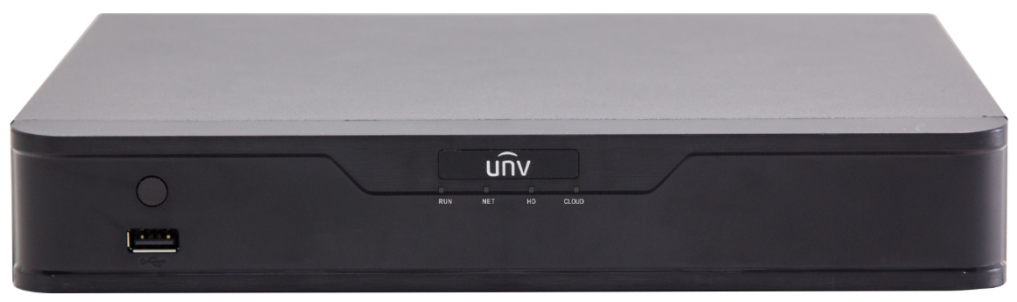 Key FeaturesSupport Ultra 265/H.265/H.264 video formats4/8/16-channel inputThird-party IP cameras supported with ONVIF conformance: Profile S, Profile G, Profile TSupport 1-ch HDMI, 1-ch VGA, HDMI at up to 4K (3840x2160) resolutionHDMI and VGA simultaneous outputUp to 8 Megapixels resolution recording1 SATA HDD up to 10 TBANR technology to enhance the storage reliability when the network is disconnectedSupport cloud upgradeSpecificationsDimensions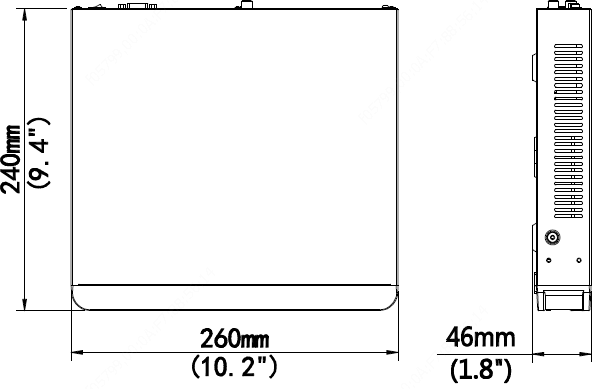 Rear Panel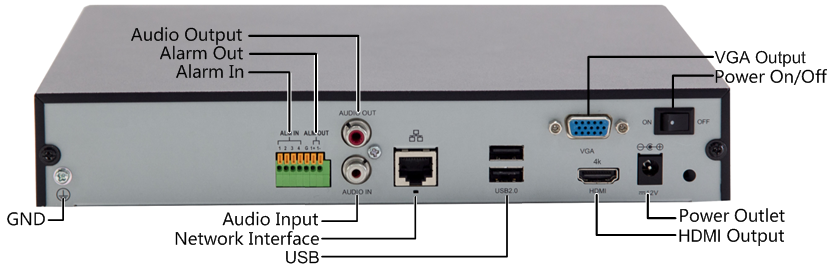 Zhejiang Uniview Technologies Co., Ltd.Building No.10, Wanlun Science Park, Jiangling Road 88, Binjiang District, Hangzhou, Zhejiang, ChinaEmail: overseasbusiness@uniview.com; globalsupport@uniview.comhttp://www.uniview.com©2011-2019 Zhejiang Uniview Technologies Co., Ltd. All rights reserved.Product specifications and availability are subject to change without notice.ModelNVR301-04ENVR301-08ENVR301-16EVideo/Audio InputVideo/Audio InputVideo/Audio InputVideo/Audio InputIP Video Input4-ch8-ch16-chTwo-way Audio Input1-ch, RCA1-ch, RCA1-ch, RCANetworkNetworkNetworkNetworkIncoming Bandwidth40Mbps60Mbps80MbpsOutgoing Bandwidth64Mbps64Mbps80MbpsRemote Users128128128ProtocolsP2P, UPnP, NTP, DHCP, PPPoEP2P, UPnP, NTP, DHCP, PPPoEP2P, UPnP, NTP, DHCP, PPPoEVideo/Audio OutputVideo/Audio OutputVideo/Audio OutputVideo/Audio OutputHDMI/VGA OutputHDMI:4K(3840x2160)/30Hz, 1920x1080p/60Hz, 1920x1080p/50Hz, 1600x1200/60Hz, 1280x1024/60Hz, 1280x720/60Hz, 1024x768/60HzVGA:1920x1080p/60Hz, 1920x1080p/50Hz, 1600x1200/60Hz, 1280x1024/60Hz, 1280x720/60Hz, 1024x768/60HzHDMI:4K(3840x2160)/30Hz, 1920x1080p/60Hz, 1920x1080p/50Hz, 1600x1200/60Hz, 1280x1024/60Hz, 1280x720/60Hz, 1024x768/60HzVGA:1920x1080p/60Hz, 1920x1080p/50Hz, 1600x1200/60Hz, 1280x1024/60Hz, 1280x720/60Hz, 1024x768/60HzHDMI:4K(3840x2160)/30Hz, 1920x1080p/60Hz, 1920x1080p/50Hz, 1600x1200/60Hz, 1280x1024/60Hz, 1280x720/60Hz, 1024x768/60HzVGA:1920x1080p/60Hz, 1920x1080p/50Hz, 1600x1200/60Hz, 1280x1024/60Hz, 1280x720/60Hz, 1024x768/60HzRecording Resolution8MP/6MP/5MP/4MP/3MP/1080p/960p/720p/D1/2CIF/CIF8MP/6MP/5MP/4MP/3MP/1080p/960p/720p/D1/2CIF/CIF8MP/6MP/5MP/4MP/3MP/1080p/960p/720p/D1/2CIF/CIFAudio Output1-ch, RCA1-ch, RCA1-ch, RCASynchronous Playback4-ch8-ch16-chCorridor Mode Screen3/43/4/5/7/93/4/5/7/9DecodingDecodingDecodingDecodingDecoding formatUltra 265, H.265, H.264Ultra 265, H.265, H.264Ultra 265, H.265, H.264Live view/Playback8MP/6MP/5MP/4MP/3MP/1080p/960p/720p/D1/2CIF/CIF8MP/6MP/5MP/4MP/3MP/1080p/960p/720p/D1/2CIF/CIF8MP/6MP/5MP/4MP/3MP/1080p/960p/720p/D1/2CIF/CIFCapability1 x 4K@30, 2 x 4MP@30, 4 x 1080p@30, 8 x 720p@30, 16 x D11 x 4K@30, 2 x 4MP@30, 4 x 1080p@30, 8 x 720p@30, 16 x D11 x 4K@30, 2 x 4MP@30, 4 x 1080p@30, 8 x 720p@30, 16 x D1Hard DiskHard DiskHard DiskHard DiskSATA1 SATA interface1 SATA interface1 SATA interfaceCapacityup to 10TB for each diskup to 10TB for each diskup to 10TB for each diskSmartSmartSmartSmartVCA DetectionFace detection, Intrusion detection, Cross line detection, Audio detection, Defocus detection, Scene change detection, Auto trackingFace detection, Intrusion detection, Cross line detection, Audio detection, Defocus detection, Scene change detection, Auto trackingFace detection, Intrusion detection, Cross line detection, Audio detection, Defocus detection, Scene change detection, Auto trackingVCA SearchFace search, Behavior searchFace search, Behavior searchFace search, Behavior searchStatistical AnalysisPeople countingPeople countingPeople countingExternal InterfaceExternal InterfaceExternal InterfaceExternal InterfaceNetwork Interface1 RJ-45 10M/100M Self-adaptive Ethernet Interface1 RJ-45 10M/100M Self-adaptive Ethernet Interface1 RJ-45 10M/100M Self-adaptive Ethernet InterfaceUSB InterfaceRear panel: 2 x USB2.0, Front panel: 1 x USB2.0Rear panel: 2 x USB2.0, Front panel: 1 x USB2.0Rear panel: 2 x USB2.0, Front panel: 1 x USB2.0Alarm In4-ch4-ch4-chAlarm Out1-ch1-ch1-chGeneralGeneralGeneralGeneralPower Supply 12V DCPower Consumption: ≤ 8 W (without HDD)12V DCPower Consumption: ≤ 8 W (without HDD)12V DCPower Consumption: ≤ 8 W (without HDD)Working Environment-10°C~+ 55°C (+14°F~+131°F), Humidity ≤ 90% RH (non-condensing)-10°C~+ 55°C (+14°F~+131°F), Humidity ≤ 90% RH (non-condensing)-10°C~+ 55°C (+14°F~+131°F), Humidity ≤ 90% RH (non-condensing)Dimensions (W×D×H)260mm×240mm×46mm (10.2"×9.4" ×1.8")260mm×240mm×46mm (10.2"×9.4" ×1.8")260mm×240mm×46mm (10.2"×9.4" ×1.8")Weight (without HDD)≤ 1.12Kg (2.47lb)≤ 1.12Kg (2.47lb)≤ 1.12Kg (2.47lb)